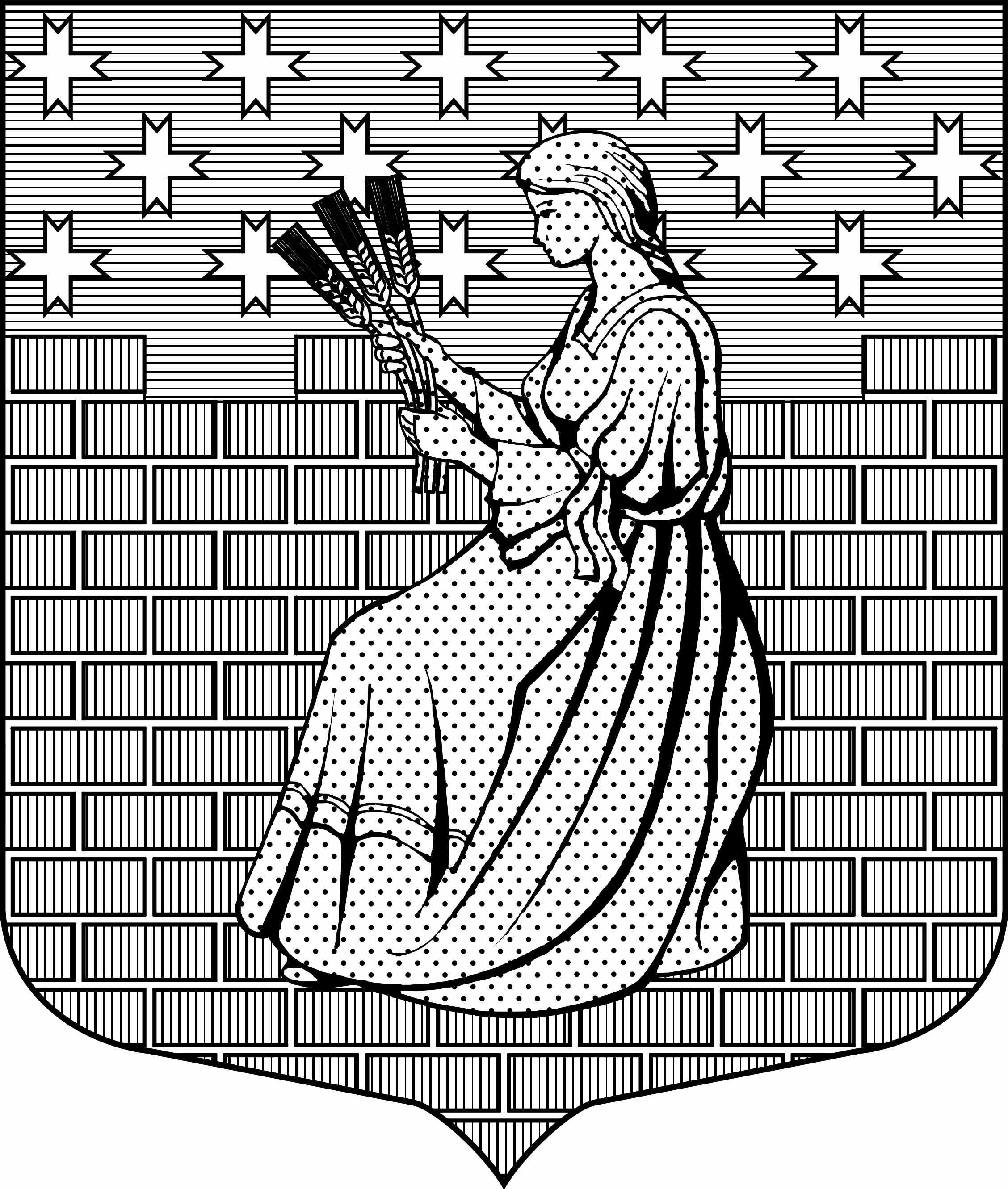 МУНИЦИПАЛЬНОЕ ОБРАЗОВАНИЕ«НОВОДЕВЯТКИНСКОЕ СЕЛЬСКОЕ ПОСЕЛЕНИЕ»ВСЕВОЛОЖСКОГО МУНИЦИПАЛЬНОГО РАЙОНАЛЕНИНГРАДСКОЙ ОБЛАСТИ188661, Ленинградская область, Всеволожский район, дер. Новое Девяткино, дом  57 оф. 83-84, тел.факс (812) 595-74-44, (81370) 65560АДМИНИСТРАЦИЯПОСТАНОВЛЕНИЕ_04.02.2015__                                                                                  № _09/01-04    дер. Новое ДевяткиноО выделении специальных мест для размещения агитационных материалов и организации встреч кандидатов в депутаты с избирателямиВ соответствии со статьей 53, пунктами 7,8,10 статьи 54 Федерального закона от 12.06.2002 года № 67-ФЗ «Об основных гарантиях избирательных прав и прав на участие в референдуме граждан Российской Федерации», а также в целях информирования представителей и доверенных лиц кандидатов в депутаты муниципального образования «Новодевяткинское сельское поселение» Всеволожского муниципального района  Ленинградской области третьего  созыва, администрация  муниципального образования «Новодевяткинское сельское поселение» Всеволожского муниципального  района  Ленинградской области ПОСТАНОВЛЯЕТ:Определить  на территории муниципального образования  специальные места, удобные для размещения печатных агитационных материалов, согласно приложению.Запретить размещать, расклеивать, вывешивать различные объявления, плакаты, афиши и другую  печатную продукцию и рукописную продукцию на стенах зданий и жилых домов, заборах и других ограждениях, столбах, деревьях, общественных и других специально не отведенных для этого местах.Заместителю главы администрации Поспелову А.Л.  в случае нарушения данного постановления гражданами или организациями направлять материалы в административную комиссию администрации МО  «Всеволожский муниципальный район».Определить на территории муниципального образования помещения для проведения агитационных публичных мероприятий в форме собраний и создания равных условий для ведения предвыборной агитации гражданами и политическими партиями в рабочие дни с 16.00 до 20.00 ч., в выходные дни с 12.00 до 16.00 ч.Обеспечение  безопасности при проведении агитационных публичных мероприятий осуществляется в соответствии с законодательством Российской Федерации.Опубликовать  настоящее постановление  в газете «Вести» и разместить  на официальном сайте  муниципального образования «Новодевяткинское сельское  поселение»  Всеволожского муниципального района  Ленинградской  области  в сети Интернет не позднее 9 февраля 2015 года. Контроль за исполнением данного постановления оставляю за собой.Глава муниципального образования                                                                    Д.А. МайоровПриложение №1к  постановлению администрации от «_04_» февраля 2015 года №09/01-04ПЕРЕЧЕНЬСпециальных мест, определенных для размещения печатных агитационных материаловНа установленных информационных стендах на территории  муниципального образования по адресу: дер. Новое Девяткино, ул. Озерная, д.5, подъезд №1.Приложение №2к  постановлению администрации от «04» февраля 2015 года №09/01-04ПЕРЕЧЕНЬпомещений для проведения агитационных публичных мероприятий Помещение библиотеки, по адресу: дер. Новое Девяткино, ул. Озерная, д.5, помещение 4.